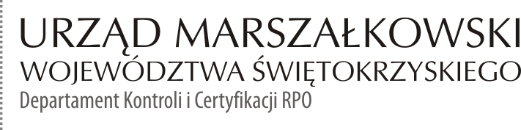 KC-I.432.256.1.2022                                                                         	    Kielce, dn. 22.04.2022 r.INFORMACJA POKONTROLNA NR KC-I.432.256.1.2022/MBK-1z kontroli realizacji projektu nr RPSW.07.04.00-26-0026/16 pn. „Kompleksowa poprawa infrastruktury sportowej i dydaktycznej w placówkach szkolnych Opatowa” realizowanego 
w ramach Działania 7.4 „Rozwój infrastruktury edukacyjnej i szkoleniowej”, 7 Osi priorytetowej „Sprawne usługi publiczne” Regionalnego Programu Operacyjnego Województwa Świętokrzyskiego na lata 2014-2020, polegającej na weryfikacji dokumentów w zakresie prawidłowości przeprowadzenia właściwych procedur dotyczących udzielania zamówień publicznych, przeprowadzonej na dokumentach w siedzibie Instytucji Zarządzającej Regionalnym Programem Operacyjnym Województwa Świętokrzyskiego na lata 2014 – 2020 w dniach od 21 do 25 marca 2022 r.I. INFORMACJE OGÓLNE:Nazwa i adres badanego Beneficjenta: Gmina Opatówpl. Obrońców Pokoju 34, 27-500 OpatówStatus prawny Beneficjenta:Wspólnota samorządowa - gminaII. PODSTAWA PRAWNA KONTROLI:Niniejszą kontrolę przeprowadzono na podstawie art. 23 ust. 1 w związku z art. 22 ust. 4 ustawy z dnia 11 lipca 2014 r. o zasadach realizacji programów w zakresie polityki spójności finansowanych 
w perspektywie finansowej 2014-2020 (j.t. Dz.U. z 2020 r., poz. 818 z późn. zm.).III. OBSZAR I CEL KONTROLI:1. Cel kontroli stanowi weryfikacja dokumentów w zakresie prawidłowości przeprowadzenia przez Beneficjenta właściwych procedur dotyczących udzielania zamówień publicznych w ramach realizacji projektu nr RPSW.07.04.00-26-0026/16.2. Weryfikacja obejmuje dokumenty dotyczące udzielania zamówień publicznych związanych z wydatkami przedstawionymi przez Beneficjenta we wniosku o płatność nr RPSW.07.04.00-26-0026/16-017.3. Kontrola przeprowadzona została przez Zespół Kontrolny złożony z pracowników Departamentu Kontroli i Certyfikacji RPO Urzędu Marszałkowskiego Województwa Świętokrzyskiego z siedzibą 
w Kielcach, w składzie:Pan Marek Bartkiewicz (kierownik Zespołu Kontrolnego),Pan Dariusz Kosela (członek Zespołu Kontrolnego).IV. USTALENIA SZCZEGÓŁOWE:W wyniku dokonanej w dniach od 21 do 25 marca 2022 r. weryfikacji dokumentów dotyczących zamówień udzielonych w ramach projektu nr RPSW.07.04.00-26-0026/16, przesłanych do Instytucji Zarządzającej Regionalnym Programem Operacyjnym Województwa Świętokrzyskiego na lata 2014 – 2020 przez Beneficjenta za pośrednictwem Centralnego systemu teleinformatycznego SL 2014, Zespół Kontrolny ustalił, co następuje:Beneficjent w ramach realizacji projektu przeprowadził w trybie określonym w art. 275 pkt 2 ustawy z dnia 11 września 2019 r. Prawo zamówień publicznych (Dz. U. z 2019 r. poz. 2019), zwanej dalej „Pzp” postępowanie o udzielenie zamówienia publicznego, które zostało wszczęte 
w dniu 10.06.2021 r. poprzez publikację ogłoszenia o zamówieniu w Biuletynie Zamówień Publicznych pod numerem 2021/BZP 00078919 i które dotyczyło wyboru wykonawcy robót budowlanych polegających na kompleksowej poprawie infrastruktury sportowej i dydaktycznej 
w placówkach szkolnych Opatowa - roboty budowlane na terenie Szkoły Podstawowej nr 2.W odpowiedzi na opublikowane ogłoszenie o zamówieniu wpłynęły dwie oferty. Efektem rozstrzygnięcia przedmiotowego postępowania było podpisanie w dniu 23.07.2021 r. umowy 
nr IMK.III.271.2.2021 pomiędzy Beneficjentem a firmą Zakład Remontowo-Budowlany BUDO-TERM, ul. Tadeusza Kościuszki 50B, 28-130 Stopnica na kwotę 750 000,00 zł brutto. Termin realizacji przedmiotu zamówienia wynikający z umowy – 60 dni kalendarzowych licząc od dnia przekazania placu budowy (data przekazania placu budowy – 23.07.2021 r.), tj. 21.09.2021 r.Ponadto Kontrolujący stwierdzili, że w odniesieniu do realizacji umowy nr IMK.III.271.2.2021 strony zawarły w dniu 20.09.2021 r., aneks nr 1 zmieniający termin wykonania robót budowlanych 
z dnia 21.09.2021 r. na dzień 29.10.2021 r. Wprowadzone do pierwotnej umowy w/w aneksem zmiany, w ocenie IZ RPOWŚ były przewidziane w §12 pkt 4 lit. a) tejże umowy.Przedmiot umowy nr IMK.III.271.2.2021 został wykonany w terminie wynikającym z aneksu nr 1, co potwierdzenie znajduje w protokole końcowym odbioru robót budowlanych z dnia 29.10.2021 r.W wyniku weryfikacji dokumentacji dotyczącej w/w zamówienia nie stwierdzono błędów 
i nieprawidłowości. Lista sprawdzająca z kontroli niniejszego zamówienia oraz dokumenty związane z podpisanym aneksem nr 1 z dnia 20.09.2021 r. stanową dowód nr 1 do Informacji pokontrolnej.V. REKOMENDACJE I ZALECENIA POKONTROLNE:IZ RPOWŚ  na lata 2014-2020 odstąpiła od sformułowania zaleceń pokontrolnych.Niniejsza Informacja pokontrolna zawiera 3 strony oraz 1 dowód, który dostępny 
jest do wglądu w siedzibie Departamentu Kontroli i Certyfikacji RPO, ul. Wincentego Witosa 86, 
25 – 561 Kielce. Dokument sporządzono w dwóch jednobrzmiących egzemplarzach, z których jeden zostaje przekazany Beneficjentowi. Drugi egzemplarz oznaczony terminem „do zwrotu” należy odesłać na podany powyżej adres w terminie 14 dni od dnia otrzymania Informacji pokontrolnej.Jednocześnie informuje się, iż w ciągu 14 dni od dnia otrzymania Informacji pokontrolnej Beneficjent może zgłaszać do Instytucji Zarządzającej pisemne zastrzeżenia, co do ustaleń 
w niej zawartych. Zastrzeżenia przekazane po upływie wyznaczonego terminu nie będą uwzględnione.Kierownik Jednostki Kontrolowanej może odmówić podpisania Informacji pokontrolnej informując na piśmie Instytucję Zarządzającą o przyczynach takiej decyzji.Kontrolujący:  IMIĘ I NAZWISKO: Marek Bartkiewicz  ………………………………….IMIĘ I NAZWISKO: Dariusz Kosela …………………………………. Kontrolowany/a:                                                                                                     .…………………………………